Minutes – Adrian Noon Rotary Board Meeting – December 12, 2023 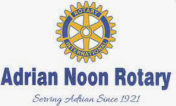 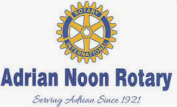 PRESENT: Gerry Burg, Rhonda Gage, Rod Pender, Bob Behnke, Theresa Soto (ZOOM), Mohinder Chadha and Carrie Dillon. ABSENT: Chuck Chase, Greg DuMarsAudience: IMP Chip Meeting started at 5:00pmSecretary’s Report President Carrie distributed minutes of the regular 10/3/23 meeting.Motion by Burg and seconded by Behnke to accept the report as submitted. PASSEDTreasurer’s Report Rhonda shared her reports with members:$39,173.69 – Current balance$10,059 is the very first reimbursement from the ARF.280 wreaths sold this year - $8,400 (Down 110 from last year). Our cost per wreath - $17.50. We’ll net $3,500!Final numbers for Bike Tour – Revenue - $11,667 / Expenses - $1,523 / NET - $10,144Theresa provided a spreadsheet showing no further fundraisers this Rotary year and keeping within our goal of a balanced budget, $5,600 is still available for contributions for the next 9 months.Group confirmed that the Finance Committee would again review line items and delete any that they felt would not be funded since the original budget was developed.The Treasurer will report to the full membership in January where the club is financially to date.Motion by Gardner and seconded by Burg to accept the Treasurer’s report. PASSEDNEW BUSINESSFundraising CommitteeGroup discussion around the Visioning Suggestions being the club’s guide for future fundraising projectsPossible Dinner fundraiserPossible “Auction for rental property”Possible “Pickleball Tournament”. Project possibly next fall 2024 and revenues to fund possible pavilion at Heritage Park built in 2025Projected pavilion cost: $8,000 (wood) + roof + concrete pad expenses. Could solicit sponsors. Luke to construct for free.Nominating CommitteeBob Gardner and Chip Moore volunteered to serve on the committee.Elections will be in December.President Carrie to announce the need for more members on the committee at this week’s meeting to get number to 5.Greater Lenawee Chamber of Commerce Membership - RenewalOur club is currently a member for $200 and primarily for networking purposes. No action taken.December Service ProjectsPE Bob announced:Salvation Army Bell Ringing – Friday, December 8 at Hobby Lobby. Dinner for Share the Warmth – We have not volunteered to do this.Christmas Parade – December 1 (First Friday). President Carrie signed the club up to participate. We have 6 boxes of candy left from last year! Meeting at Bob Gardner’s on Wednesday night (8/29) to decorate float.Purchase a Christmas Tree at Comstock Park – No decision to purchase.December SocialScheduled for Saturday, December 9 at the DuMars’ home following ASO Concert that night. Special concert price - $56 per couple.Open Discussion President Carrie announced that the Board will begin meeting at the Comfort Inn beginning with the January 2024 board meeting. Our April 2024 meeting date will be April 2nd Dues for the second half of the Rotary year will go out the first of December and will be due by 12/31.14 boxes of tulips left, PE Bob announced. They will be planted at Memorial Park this coming Saturday.“Reverse Raffle” fundraiser mentioned – need a location, pay caterer and bar tab, requires a big committee. Also “Golf Outing”. Cultural Dinner” like Mohinder and TO Shanavas put on raised $1,600.“Pancake fundraiser”.“Spaghetti Dinner” fundraiser – all equipment still at Methodist Church, Gerry said.Chip said he researched the specific Rotary Clubs in the Middle East following the October 7th attack in Israel. There are 3 he said – Jerusalem, Ramallah and in Bethlehem and that Hamas (terrorist group) must have members in these clubs. Chip wanted input about whether or not we should write our district and ask why RI has clubs in these areas. Chip’s Father-in-Law had a stroke recently and the family will be looking for a nursing home in Adrian or Naples to provide skilled nursing. He cannot feed himself, Chip said. The family is doing their due diligence. He is in rehab currently. Thank You note from the Moriyama Sister City Exchange group. PE Bob was the local coordinator!CLOSING REMINDERSOur next regular meeting will be on 11-16-23 at Red LobsterTulip planting at Monument Park – 2pm in AdrianWreath pickup at Goodwill on 11-21-23 from 11am-1pmJoint Rotary/Kiwanis luncheon 11-22-23 11:45am – 1:15pm at The Centre’Motion by Carrie and seconded by Gardner to adjourn. PASSEDMeeting adjourned at 6:11pmNext board meeting – December 12th at 5pm at the Lenawee Community Foundation offices. LAST MEETING THERE.Respectfully submitted: Chuck Chase